     U.S. INTERNATIONAL CHRISTIAN ACADEMY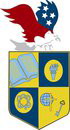 is an independent, international autonomous global high school institutionServing students since 2001Owned and Operated by Teachers25 years of experience in Teaching and Administrationwww.USICAhs.orgadmin@USICAhs.org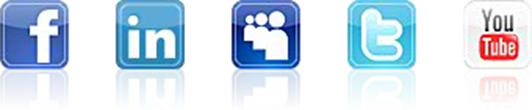 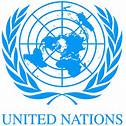 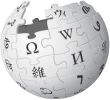 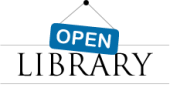 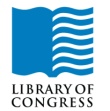 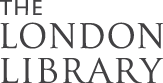 http://www.usicahs.org/Library.htmlhttp://www.usicahs.org/Curriculum.htmlPART ONEThe Study of Human DevelopmentChapter 1 Human Development DefinedChapter 2 Theories of DevelopmentPART TWOBeginningsChapter 3 Reproduction, Heredity and Prenatal DevelopmentPART THREEBirth and Infancy: The First Two YearsChapter 4 Birth and Physical Development: The First Two YearsChapter 5 Infancy: Cognitive and Language DevelopmentChapter 6 InfancyPART FOUREarly ChildhoodChapter 7 Early Childhood: Physical and Cognitive DevelopmentChapter 8 Early Childhood: Emotional and Social DevelopmentPART FIVEMiddle Childhood Chapter 9 Middle Childhood: Physical and Cognitive Development Chapter 10 Middle Childhood: Emotional and social DevelopmentPART SIXAdolescence Chapter 11 Adolescence: Physical and Cognitive DevelopmentChapter 12 Adolescence: Emotional and Social DevelopmentPART SEVEN Early AdulthoodChapter 13 Early Adulthood: Physical and Cognitive DevelopmentChapter 14 Early Adulthood: Emotional and Social PART EIGHT Middle AdulthoodChapter 15 Middle Adulthood: Physical and Cognitive DevelopmentChapter 16 Middle Adulthood: Emotional and Social DevelopmentPART NINE Late Adulthood Chapter 17  Late Adulthood: Physical and Cognitive DevelopmentChapter 18  Late Adulthood: Emotional and Social DevelopmentPART TENThe End of LifeChapter 19 Dying and Death 		E. Methodology1.Psychology Student Guide [Kindle Edition] by David Webb (Author) 2.Psychology [Hardcover] by David G. Myers (Author)3.Influence: The Psychology of Persuasion (Collins Business Essentials) [Paperback] byRobert B., PhD Cialdini (Author)3.Mindset: The New Psychology of Success Paperback by Carol Dweck(Author)4.Psychology, Theology, and Spirituality in Christian Counseling (AACC Library) Hardcoverby Mark R. McMinn(Author)5.Dream Psychology Paperback– September 3, 2013 by Sigmund Freud(Author)6.Psychology: Themes and Variations, Briefer Version [Paperback]  by Wayne Weiten (Author) H) Web Reference:http://www.apa.org/http://www.psychology.org/www.en.wikipedia.org/wiki/...Psychology/Archive_indexwww.science.gov/topicpages/p/psychology.htmlwww.academia.edu/4241953/History_of_psychologywww.alloverweb.net/link-f-h/handbook-of-child-psychologywww.psychologytoday.comI. Journals:American Behavioral ScientistAmerican Journal of PsychologyAmerican PsychologistAnnual Review of PsychologyJournal of Social PsychologyThe Online Journal of Sport PsychologyBasic and Applied Social PsychologyBehavioral and Brain SciencesCanadian Journal of Behavioural ScienceCanadian Journal of Experimental PsychologyConsulting Psychology Journal: Practice and ResearchJ.Magazines:Psychology TodayThe Best of Autism Digest K. Organizations:American Psychology AssociationM. Comprehensive Reading Plan Students are required to read at least 1 book or their equivalent during each classas independent reading at-home. Students must also read for 30 minutes at home as part of their daily homework assignment in all subjects. Check your Class Reading Assignment at www.USICAhs.org/CURRICULUM  and check free ebooks at www.openlibrary.org .Text Book Description:Human Development [Paperback] by James Wilfrid Vander Zanden, (Author), Thomas L. Crandell (Author) and Corinne Haines Crandell (Author)ISBN-10: 0073194867  /  ISBN-13: 978-0073194868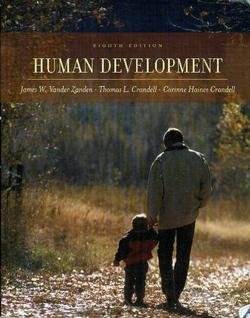 ACADEMIC MISCONDUCT:Academic misconduct includes cheating (using unauthorized materials, information, or study aids in any academic exercise), plagiarism, falsification of records, unauthorized possession of examinations, intimidation, and any and all other actions that may improperly affect the evaluation of a student’s academic performance or achievement, or assisting others in any such act or attempts to engage in such acts. Academic misconduct in any form is inimical to the purposes and functions of the school and therefore is unacceptable and prohibited.Any faculty member, administrator or staff member may identify an act of academic misconduct and should report that act to the department head or administrative supervisor.Students violating the standards of academic honesty are subject to disciplinary action including reduction of a grade(s) in a specific course, assignment, paper, or project; a formal or informal reprimand at the professorial, dean, or academic vice president level; expulsion from the class in which the violation occurred; expulsion from a program; or expulsion from the school.U.S. International Christian Academy © 2013 Revised on JUNE 21, 2013 USICA CopyrightU.S.I.C.A. Course Outline/SyllabusU.S.I.C.A. Course Outline/SyllabusU.S.I.C.A. Course Outline/SyllabusU.S.I.C.A. Course Outline/SyllabusGrade/Course: PSYCHOLOGY 9999999Grade/Course: PSYCHOLOGY 9999999Grade/Course: PSYCHOLOGY 9999999Grade/Course: PSYCHOLOGY 9999999Grade Level: 12THHigh SchoolGrade Level: 12THHigh SchoolGrade Level: 12THHigh SchoolGrade Level: 12THHigh SchoolA)TEXT BOOK: Human Development [Paperback] by James Wilfrid Vander Zanden    (Author), Thomas L. Crandell (Author), Corinne Haines Crandell (Author)A)TEXT BOOK: Human Development [Paperback] by James Wilfrid Vander Zanden    (Author), Thomas L. Crandell (Author), Corinne Haines Crandell (Author)A)TEXT BOOK: Human Development [Paperback] by James Wilfrid Vander Zanden    (Author), Thomas L. Crandell (Author), Corinne Haines Crandell (Author)A)TEXT BOOK: Human Development [Paperback] by James Wilfrid Vander Zanden    (Author), Thomas L. Crandell (Author), Corinne Haines Crandell (Author)ISBN-10: 0073194867  /  ISBN-13: 978-0073194868ISBN-10: 0073194867  /  ISBN-13: 978-0073194868ISBN-10: 0073194867  /  ISBN-13: 978-0073194868ISBN-10: 0073194867  /  ISBN-13: 978-0073194868Order No.: 1Code:PSY3003Class Type: OnlineResources:Text bookTeacher works CD Teacher interactive onlineLinksInstructional Supports:Textbook, Magazines, Journals, Websites Links, Conference, Multimedia,Comprehensive Reading PlanSkype-ConferenceLength: 1 yearArea: Social StudiesCredits: 1Total Numbers of class hours:300  hrsType: MandatoryStandards:Florida Sunshine State StandardsPrerequisite:Students must have successfully passed a Social Studies class in middle/high school.This course is an introduction to the scientific study of human behavior. A brief historical account of the discipline of psychology and an introduction to the scientific method serve as the foundations of the course. In addition to the biological bases of behavior, basic principles of the psychological processes of human development, learning, diversity, social interaction, sensation and perception, thinking, memory, and personality are presented.This course is an introduction to the scientific study of human behavior. A brief historical account of the discipline of psychology and an introduction to the scientific method serve as the foundations of the course. In addition to the biological bases of behavior, basic principles of the psychological processes of human development, learning, diversity, social interaction, sensation and perception, thinking, memory, and personality are presented.Students will:1.Understand the biological, social, developmental, and adjustment aspects of behavior2.Understand the major theories of personality, perception, motivation, emotions, and social behaviorUnderstand the basic processes of thinking, memory, learning, and language usage, and how they are used on the life. 3.Understand how to deal with abnormal behavior and psychological disorders.4.Understand the basic ideas of industrial and organizational psychology and their application to managerial situations.Students will:1.Understand the biological, social, developmental, and adjustment aspects of behavior2.Understand the major theories of personality, perception, motivation, emotions, and social behaviorUnderstand the basic processes of thinking, memory, learning, and language usage, and how they are used on the life. 3.Understand how to deal with abnormal behavior and psychological disorders.4.Understand the basic ideas of industrial and organizational psychology and their application to managerial situations.Students will:1.Understand the biological, social, developmental, and adjustment aspects of behavior2.Understand the major theories of personality, perception, motivation, emotions, and social behaviorUnderstand the basic processes of thinking, memory, learning, and language usage, and how they are used on the life. 3.Understand how to deal with abnormal behavior and psychological disorders.4.Understand the basic ideas of industrial and organizational psychology and their application to managerial situations.D) ContentsD) ContentsD) Contents  Tests30%Writing Reports20%5%  Class Work 20% 25%F) Book Reference:F) Book Reference: